Сумська міська радаVІІ СКЛИКАННЯ LXXIV СЕСІЯРІШЕННЯвід 13 травня 2020 року № 6803-МРм. СумиРозглянувши звернення громадянки, надані документи, відповідно до протоколу засідання постійної комісії з питань архітектури, містобудування, регулювання земельних відносин, природокористування та екології Сумської міської ради від 12.03.2020 № 188, статей 12, 40, 79-1, 118, 121, 122 Земельного кодексу України, статті 50 Закону України «Про землеустрій», частини третьої статті 15 Закону України «Про доступ до публічної інформації», керуючись пунктом 34 частини першої статті 26 Закону України «Про місцеве самоврядування в Україні», Сумська міська рада ВИРІШИЛА:Надати Зваді Ользі Миколаївні дозвіл на розроблення проекту землеустрою щодо відведення земельної ділянки у власність за адресою:                      м. Суми, автокооператив «Комунальник», ділянка № 57, на якій розташований гараж, що перебуває у приватній власності на підставі свідоцтва про право власності від 25.02.1993, орієнтовною площею до 0,0023 га для будівництва індивідуальних гаражів.Сумський міський голова                                                                     О.М. ЛисенкоВиконавець: Клименко Ю.М.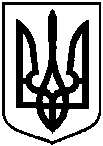 Про надання Зваді Ользі Миколаївні дозволу на розроблення проекту землеустрою щодо відведення земельної ділянки у власність за адресою: м. Суми, автокооператив «Комунальник», ділянка № 57